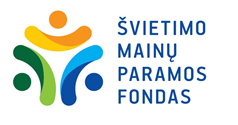 ŠVIETIMO MAINŲ PARAMOS FONDODIREKTORIUSĮSAKYMASDĖL 2022 M. SPORTO RĖMIMO FONDO KVIETIMO TEIKTI PARAIŠKAS „SPORTO RENGINIŲ ORGANIZAVIMO“ SPORTO PROJEKTŲ VEIKLŲ SRITIES NEKOKYBIŠKŲ PARAIŠKŲ TURINIO VERTINIMO IŠVADŲ PATVIRTINIMO	Vadovaudamasi Lietuvos Respublikos švietimo, mokslo ir sporto ministro 2021 m. lapkričio 24 d. įsakymu Nr. V-2139 „Dėl 2022 metų kvietimo teikti paraiškas sporto rėmimo fondo lėšoms gauti sporto projektų, skirtų fizinio aktyvumo veikloms, skatinančioms fizinio aktyvumo plėtrą, sporto inventoriaus ir įrangos įsigijimui, sporto renginių organizavimui bei asmenų, dirbančių ar teikiančių paslaugas sporto srityje, kvalifikacijos tobulinimui ir sporto informacijos sklaidai ir 2022 metų kvietimo teikti paraiškas sporto rėmimo fondo lėšoms gauti sporto projektų, skirtų esamų sporto paskirties pastatų arba sporto paskirties inžinerinių statinių plėtrai, priežiūrai ir remontui, patvirtinimo“ ir 2019 m. vasario 14 d. Lietuvos Respublikos švietimo, mokslo ir sporto ministro įsakymu Nr. V-123 patvirtintomis „Sporto rėmimo fondo lėšomis finansuojamų sporto projektų, skirtų fizinio aktyvumo veikloms, skatinančioms fizinio aktyvumo plėtrą, sporto inventoriaus ir įrangos įsigijimui, sporto renginių organizavimui, ir asmenų, dirbančių ar teikiančių paslaugas sporto srityje, kvalifikacijos tobulinimui ir sporto informacijos sklaidai, finansavimo ir administravimo taisyklėmis“,	t v i r t i n u  Sporto rėmimo fondo 2022 m. kvietimo teikti paraiškas „Sporto renginių organizavimo“ sporto projektų veiklų srities nekokybiškų paraiškų turinio vertinimo išvadas:Sporto renginių organizavimo veiklos srities neįgaliųjų sporto plėtrą skatinančių sporto projektų nekokybiškų paraiškų sąrašas (1 priedas).Sporto renginių organizavimo veiklos srities sporto projektų nekokybiškų paraiškų sąrašas (2 priedas).      Direktorė	                                                                                                            Daiva Šutinytė			                                                           